天文台基金　インターネットでのご寄附について天文台基金では、同封の「寄附金申込書」以外にも、インターネットによるご寄附が可能となっております（クレジットカード決済）。＜URL:http://www.kwasan.kyoto-u.ac.jp/kikin/＞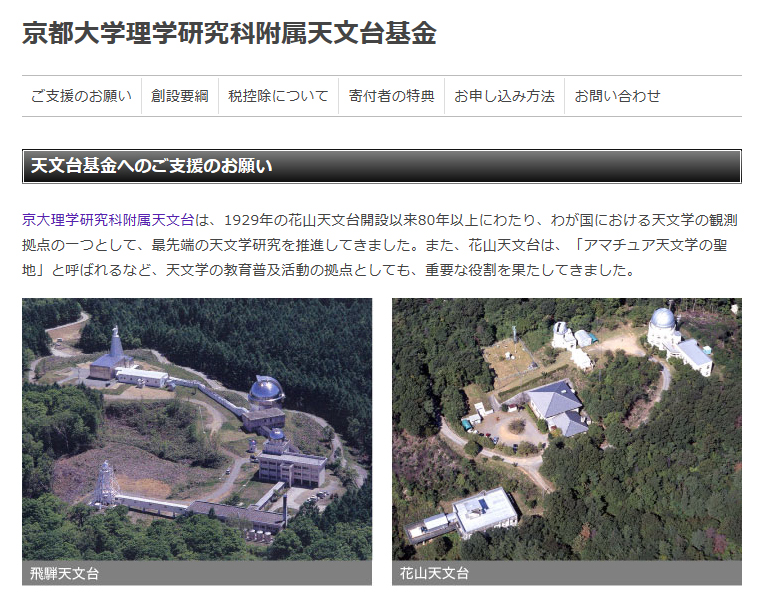 野外コンサートへのご協賛の場合は、「寄付お申込み　入力画面」＜https://fundexapp.jp/kwasan_kyoto-u/entry.php＞の「寄付目的」は「上記以外の附属天文台に係る施設整備、社会連携活動、国際共同プロジェクト展開のため」をご選択いただき(①)、「通信欄(任意)」には必ず「野外コンサートの協賛」とご記入ください(②)。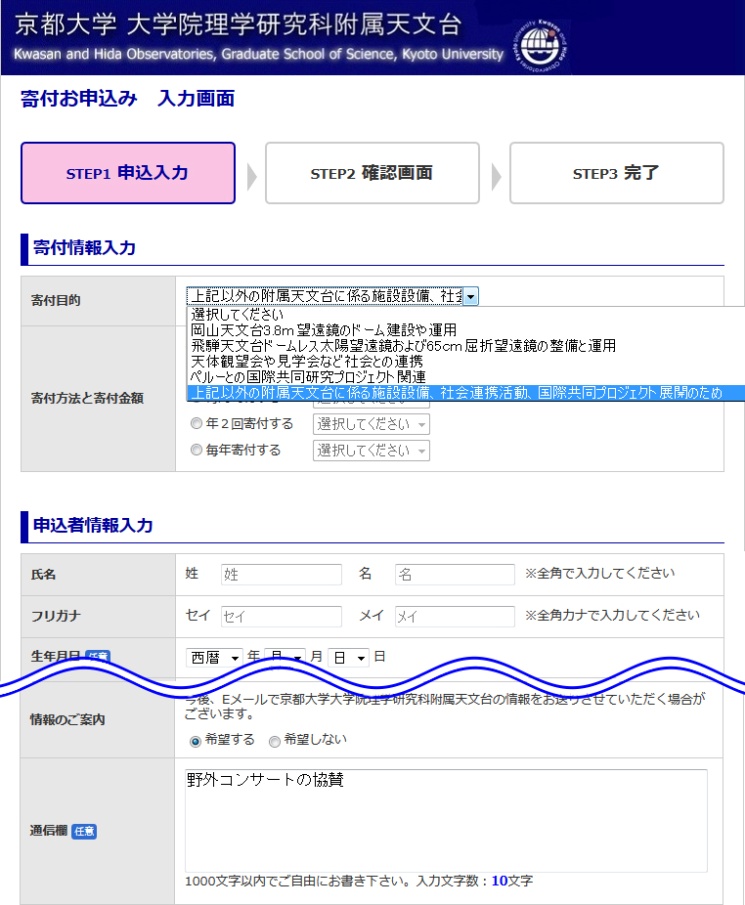 